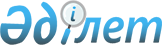 О льготном проезде на общественном транспорте (кроме такси) обучающихся и воспитанников всех организаций образования очной формы обучения
					
			Утративший силу
			
			
		
					Решение Арысского городского маслихата Южно-Казахстанской области от 25 сентября 2013 года № 19/115-V. Зарегистрировано Департаментом юстиции  Южно-Казахстанской области 23 октября 2013 года № 2387. Утратило силу - решением Арысского городского маслихата Южно-Казахстанской области от 31 октября 2014 года № 34/199-V      Сноска. Утратило силу - решением Арысского городского маслихата Южно-Казахстанской области от 31.10.2014 № 34/199-V.      Примечание РЦПИ.

      В тексте документа сохранена пунктуация и орфография оригинала.

      В соответствии с подпунктом 2) пункта 1 статьи 6, пунктом 4 статьи 47 Закона Республики Казахстан от 27 июля 2007 года «Об образовании», Арысский городской маслихат РЕШИЛ:



      1. Предоставить право на льготный проезд на общественном транспорте (кроме такси) обучающимся и воспитанникам всех организаций образования очной формы обучения независимо от форм собственности и ведомственной подчиненности 50 процентов от действующего тарифа города Арыс.



      2. Настоящее решение вводится в действие по истечении десяти календарных дней после дня его первого официального опубликования.

      

      Председатель сессии городского маслихата   Е. Медетбеков

      

      Секретарь городского маслихата             Т. Тулбасиев
					© 2012. РГП на ПХВ «Институт законодательства и правовой информации Республики Казахстан» Министерства юстиции Республики Казахстан
				